Annexe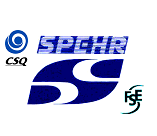 Pour l’école ou le centre de moins de 30 membres : une personne déléguée.ÉCOLE ou CENTRENom de l'école ou du centre: 	Téléphone :	  Télécopieur : 	Commission scolaire : 		Nombre d'enseignants(es) de l'école ou du centre	(incluant les dispo) :  		Nombre d'enseignants(es) présents(es)	à la réunion :   		Nom de la direction de l'école ou du centre : 	1.	Personne déléguée PRINCIPALE  		Adresse/domicile :  				Code postal 		Téléphone/domicile : 		Courriel :  	2.	Personne déléguée SUBSTITUT 	 	Adresse/domicile :  				Code postal 		Téléphone/domicile : 		Courriel :  	Élection de votre personne déléguée officielleet substitut pour 2016-2017Nom de la personne déléguée de l’école ou du centreFormulaire à retourner au SPEHR au plus tard le 9 septembre 2016  (Télécopieur 819-623-1250 ou par courriel z51_hautes_rivieres@csq.qc.net)